AUTORISATION DE PRISE DE VUE ET DE DIFFUSION DE L’IMAGE D’UN MINEUR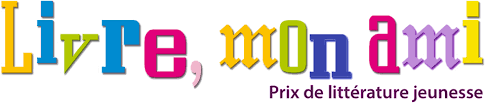 (À faire remplir et signer par les deux parents ou responsables légaux)Nous soussignés :Nom, Prénom des parents (ou représentants légaux) : ……………………………………………………………………………………………Adresse : ………………………………………………………………………………Adresse mail : ……………………@……………………Agissant en qualité de représentants légaux de (nom et prénom de l’enfant) : …………………………  …………………………Accordons à l’association Livre Mon Ami et la Direction de l’Enseignement de la Nouvelle-Calédonie l’autorisation, à l’occasion de :Titre de l’événement : Concours de lecture à voix haute Livre Mon Ami et remise du prix Livre Mon AmiDates de l’événement : entre septembre et novembre 2022.d’effectuer des prises de vue vidéos et photographiques sur lesquels notre enfant pourrait apparaître.Nous accordons à l’association Livre Mon Ami et la Direction de l’Enseignement de la Nouvelle-Calédonie l’autorisation de diffuser les images captées sur leurs propres supports de communication (sites Internet de la DENC www.denc.gouv.nc et sites.google.com/gouv.nc/faire-vivre-lma-en-classe , site de l’association Livre Mon Ami www.livremonami.nc.)Nous accordons cette autorisation à titre gracieux et pour un territoire illimité. La présente autorisation est consentie sans limitation de durée.Nous n’autorisons pas l’exploitation commerciale. Toute autre exploitation que celle indiquée dans la présente donnera lieu à nouvelle autorisation.Nous n’autorisons pas l’association Livre Mon Ami et la Direction de l’Enseignement de la Nouvelle-Calédonie à céder les clichés représentant notre enfant à un tiers.Ces dispositions sont portées à notre connaissance, dans le cadre de l’application de la législation relative au respect du droit à l’image et au respect de la vie privée.Fait à …………………… Le ……/……/2023Signature des deux parents ou représentants légauxFaire précéder les signatures de la mention « Lu et Approuvé »